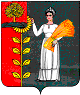 СОВЕТ ДЕПУТАТОВ СЕЛЬСКОГО ПОСЕЛЕНИЯНОВОЧЕРКУТИНСКИЙ  СЕЛЬСОВЕТДобринского муниципального района Липецкой областиВнеочередная 40-я сессия I созываР Е Ш Е Н И Е07.08.2020г                     с.Новочеркутино                                     № 177-рсО досрочном прекращении полномочий Главы сельского поселения Новочеркутинский сельсовет Добринского муниципального района Липецкой области Команова Ивана Вячеславовича в связи с отставкой по собственному желанию	Рассмотрев заявление Главы сельского поселения Новочеркутинский сельсовет Добринского муниципального района Команова Ивана Вячеславовича, поступившее в Совет депутатов сельского поселения Новочеркутинский сельсовет, об отставке по собственному желанию, в соответствии с Федеральным законом  от 06.10.2003 № 131-ФЗ «Об общих принципах организации местного самоуправления в Российской Федерации», руководствуясь ст.35 Устава сельского поселения Новочеркутинский сельсовета, Совет депутатов сельского поселения Новочеркутинский сельсовет 	РЕШИЛ:	1. Досрочно прекратить полномочия Главы сельского поселения Новочеркутинский сельсовет Добринского муниципального района Липецкой области Команова Ивана Вячеславовича в связи с отставкой по собственному желанию с 07 августа 2020 года (заявление прилагается).	2. Настоящее решение вступает в силу со дня его принятия.Председатель Совета депутатовсельского поселенияНовочеркутинский сельсовет                                                     Н.А.Сошкина